ПАСПОРТ (ИНВЕНТАРНЫЙ) № 55 дата 25 сентября 2017Паспорт благоустройства общественной территорииI. ОБЩИЕ СВЕДЕНИЯ1. Адрес объекта:2. Составитель паспорта: (наименование организации, инвентраризационной комиссии, ФИО секретаря комиссии):	3. Сведения об общественной территории (кв.м.):II. СХЕМА ОБЩЕСТВЕННОЙ ТЕРРИТОРИИ1. Экспликация к схемеА. СооруженияБ. Дорожно-тропиночная сетьВ. Малые архитектурные формы и элементы благоустройстваГ. ОсвещениеРеспублика Бурятия,Заиграевский район,п. Онохой, АМО ГП «п.Онохой»; муниципальная инвентаризационная комиссия по проведению инвентаризации дворовых территорий, общественных территорий, уровня благоустройства индивидуальных жилых домов и земельных участков, предоставленных для их размещения, нуждающихся в благоустройстве на территории поселка Онохой, секретарь комиссии Асташова Марина Михайловна№ п/пУровень благоустройства,%Общая площадь общественной территорииВ том числе:В том числе:В том числе:№ п/пУровень благоустройства,%Общая площадь общественной территорииПлощадь проездов, тротуаров, площадокПлощадь сооружений (площадок)Площадь озелененных участков12066431200--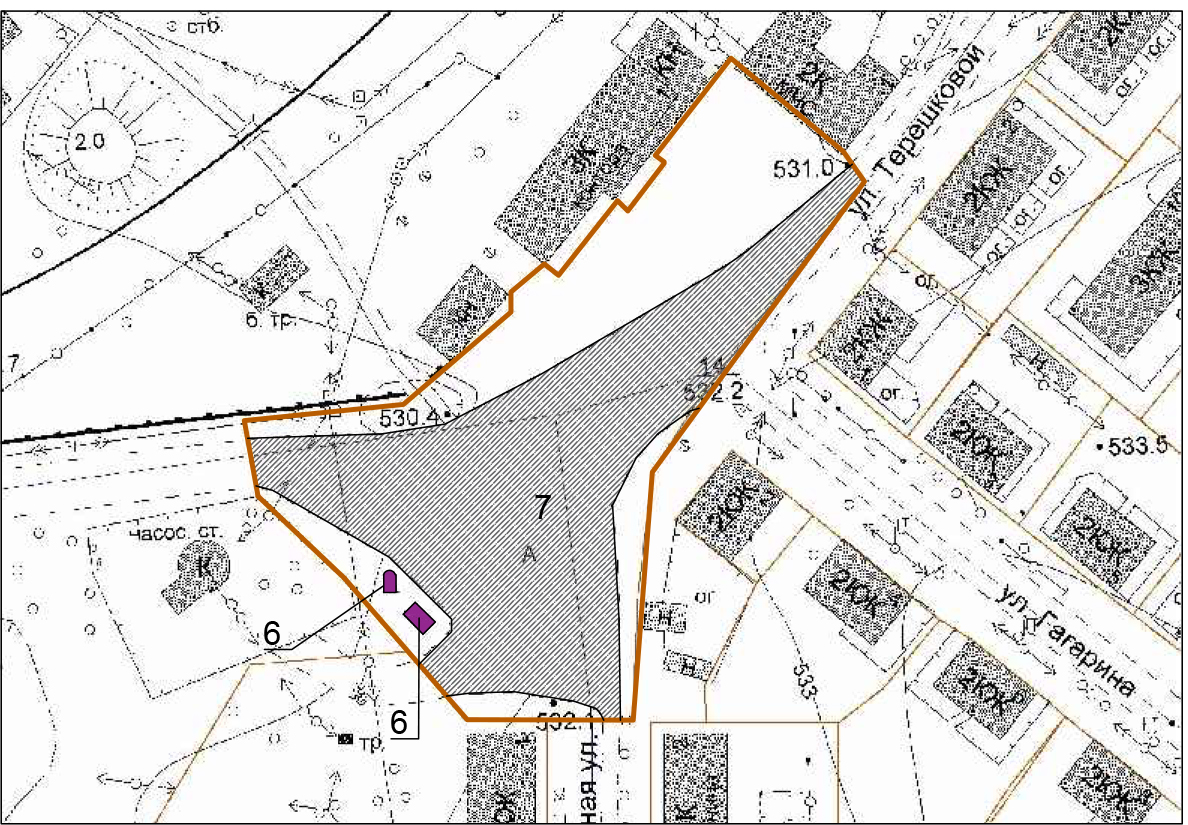 Экспликация: Приведена в таблице 1. Экспликация к схемеУсловные обозначения: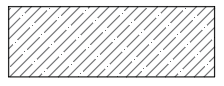      - проезд   		-иные сооружения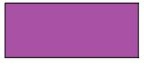 	- граница земельного участка№ п/пНаименованиеКоличество, единицПлощадь, кв.м.ПокрытиеВид и перечень элементов (оборудования)Техническое состояниеТехническое состояние№ п/пНаименованиеКоличество, единицПлощадь, кв.м.ПокрытиеВид и перечень элементов (оборудования)Описание% износа1Детская площадка------2Спортивная площадка------3Площадка для отдыха------4Автостоянка------5Площадка для выгула домашних животных------6Иные сооружения2100-1. Трибуна2. памятникудовлетворительное50№ п/пНаименованиеКоличество, единицПлощадь, кв.м.ПокрытиеВид и перечень элементов (оборудования)Техническое состояниеТехническое состояние№ п/пНаименованиеКоличество, единицПлощадь, кв.м.ПокрытиеВид и перечень элементов (оборудования)Описание% износа7Проезды11200асфальт1.Подстилающий слой2.Покрытие(асфальт)3.Бортовой каменьудовлетворительное108Тротуары------9Пешеходные дорожки------10Специальные дорожки (велодорожка и т.д.)------12Элементы благоустройства территорий по приспособлению для маломобильных групп населения: пандусы, съезды ------13Иные варианты сети------№ п/пНаименованиеЕдиница измеренияНаличиеТехническое состояниеТехническое состояние№ п/пНаименованиеЕдиница измеренияНаличиеОписание% износа14Скамьи----15Урны----16Цветочницы----17Контейнеры----18Декоративные скульптуры----19Элементы благоустройства территории, по приспособлению для маломобильных групп населения: опорные поручни, специальное оборудование на детских и спортивных площадках----20Иное оборудование----№ п/пНаименованиеЕдиница измеренияНаличиеТехническое состояниеТехническое состояние№ п/пНаименованиеЕдиница измеренияНаличиеОписание% износа22Светильники, ед.Шт4-3023Опоры, ед.Шт14Деревяннаябетонная303024Кабели, ед.шт---